目  录1.	数据审核	21.1.	业务流程	21.2.	权限	21.3.	错误清单	22.	审核修改	42.1.	系统角色权限	42.1.1.	国家级用户	42.1.2.	省或市级用户	42.1.3.	区县级用户	62.1.4.	街乡级用户	62.2.	功能说明	82.2.1.	查询列表	82.2.2.	报表详情	92.2.2.1.	户主姓名底册	92.2.2.2.	短表	102.2.2.3.	长表	152.2.2.4.	死亡表	152.2.2.5.	港澳台及外籍表	162.3.	日志记录	16数据审核业务流程查看错误清单根据用户的数据处理地，展示该机构下所有数据的审核错误清单。错误清单关联的数据修改后，重新审核通过，自动从错误清单中删除。审核规则、数据内容未变更时，重新执行审核任务，则会自动跳过该未修改的记录，错误清单中仍会显示该条错误。点击错误清单中的某条数据，可跳转至【审核修改】页面，取消上报后即可修改错误数据（修改前提为该条数据所在的乡镇已打开审核修改开关，审核修改开关的打开由国家级数据处理员完成）。权限【审核任务】：审核任务每天定时执行，国家级数据处理员可手动执行、终止审核任务。【错误清单】：所有级别的用户都可查看到本机构下所有的错误清单，数据修改权限详见本文档中【审核修改】部分的描述。错误清单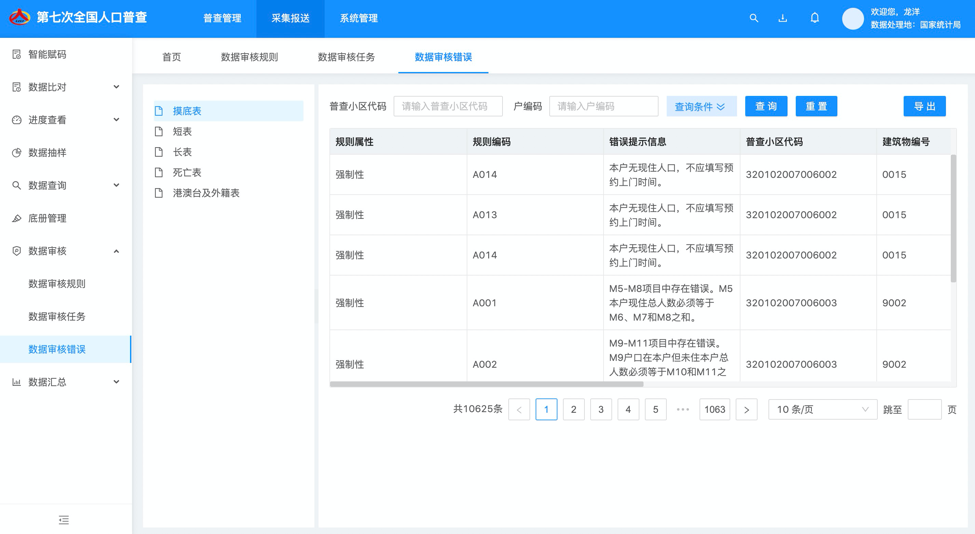 图 1-1 错误清单用户根据数据处理地，查看各个报表下的错误清单。当前数据处理地下的数据有审核错误时，均在此显示。错误清单按照报表进行展示，报表下有子表，则错误清单在子表下展示。摸底表：摸底表无子表，直接展示错误清单。摸底表不支持审核修改。短表：分为户表、表间、人表、死亡表、港澳台及外籍表。表间展示字段与户表相同。展示内容为除全户外籍、全户死亡外，其他户状态的错误清单。长表：分为户表、表间、人表。港澳台及外籍表：分为户表、表间、港澳台及外籍表。表间展示字段与户表相同。展示内容为全户外籍的错误清单。死亡表：分为户表、表间、死亡表。表间展示字段与户表相同。展示内容为全户死亡的错误清单。查询条件：错误清单可根据搜索条件进行查询，根据不同的报表，搜索条件略有不同，具体如下：摸底表、所有户表、所有表间、所有港澳台及外籍表查询条件：机构代码、普查小区代码、户编码、规则编码、规则属性。机构代码：点击后直接选择所属机构，可多选。普查小区代码、户编码、规则编码均为右模糊匹配。规则属性：单选，可选项为请选择、强制性、提示性。默认选中请选择。所有人表、所有死亡表查询条件：机构代码、普查小区代码、户编码、身份证号、规则编码、规则属性。机构代码：点击后直接选择所属机构，可多选。普查小区代码、户编码、规则编码、身份证号均为右模糊匹配。规则属性：单选，可选项为请选择、强制性、提示性。默认选中请选择。列表交互：通过点击数据审核中的错误清单，可以直接跳转至【审核修改】功能进行编辑修改，具体跳转条件和规则如下：点击某条数据，跳转到【审核修改】中展示该条错误记录关联的户表或人表。若点击的是表间审核错误，跳转到户表。跳转到审核修改展示时，右下角展示点击的错误信息。若该条错误记录所在的乡镇审核修改的开关已打开，则可取消上报修改数据，修改后可进行审核上报操作；如审核修改开关未打开，则仅可进行查看。审核修改系统角色权限国家级用户仅国家级用户有录入修改的控制权限（审核修改开关），同时可对数据进行查看；无普查小区报表编辑权限（只能查看）；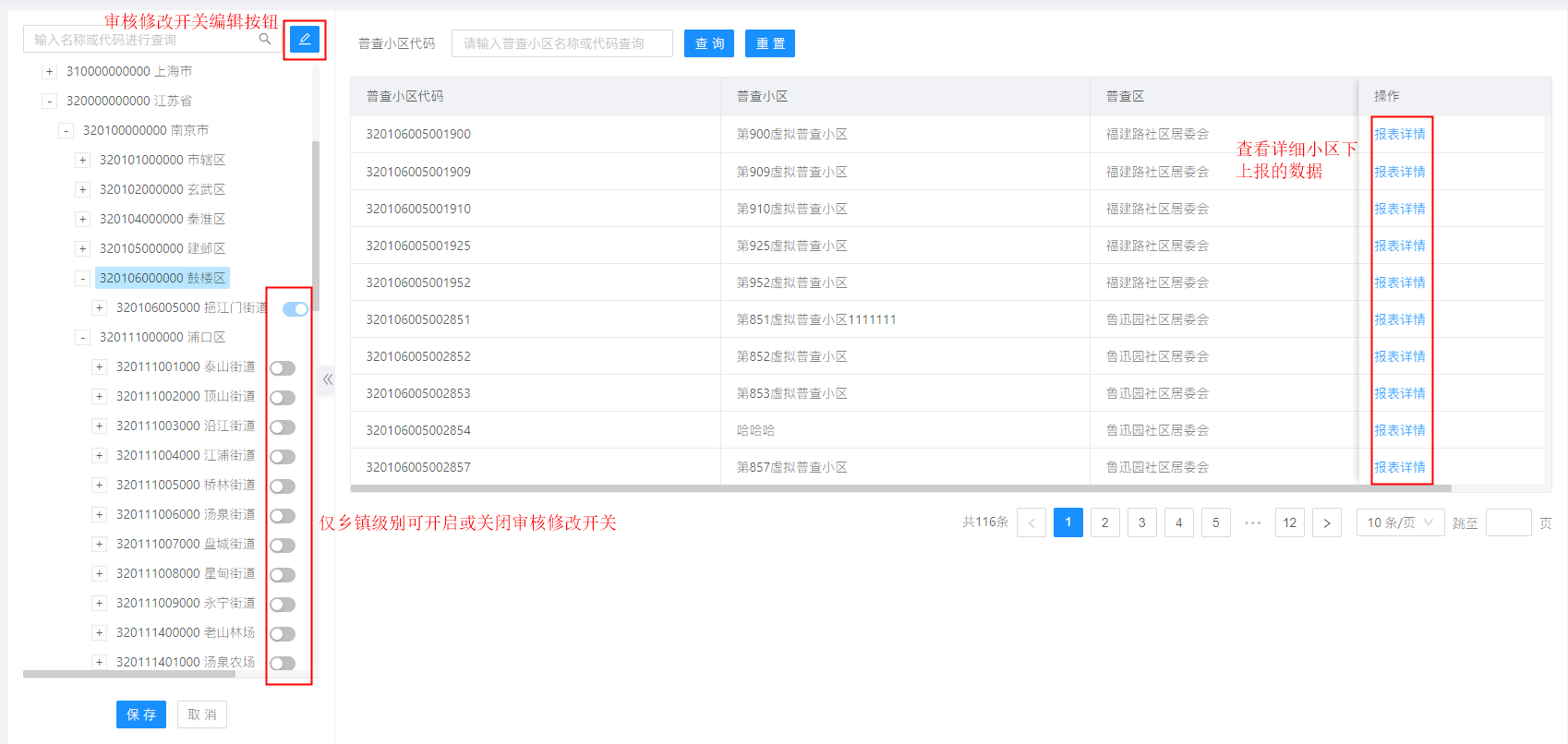 图 2-1 国家级用户_审核修改首页省或市级用户省或市级数据处理员通过审核修改功能只可进行查看；无录入修改的控制权限，无普查小区报表编辑权限；省或市级用户的查询页面如下：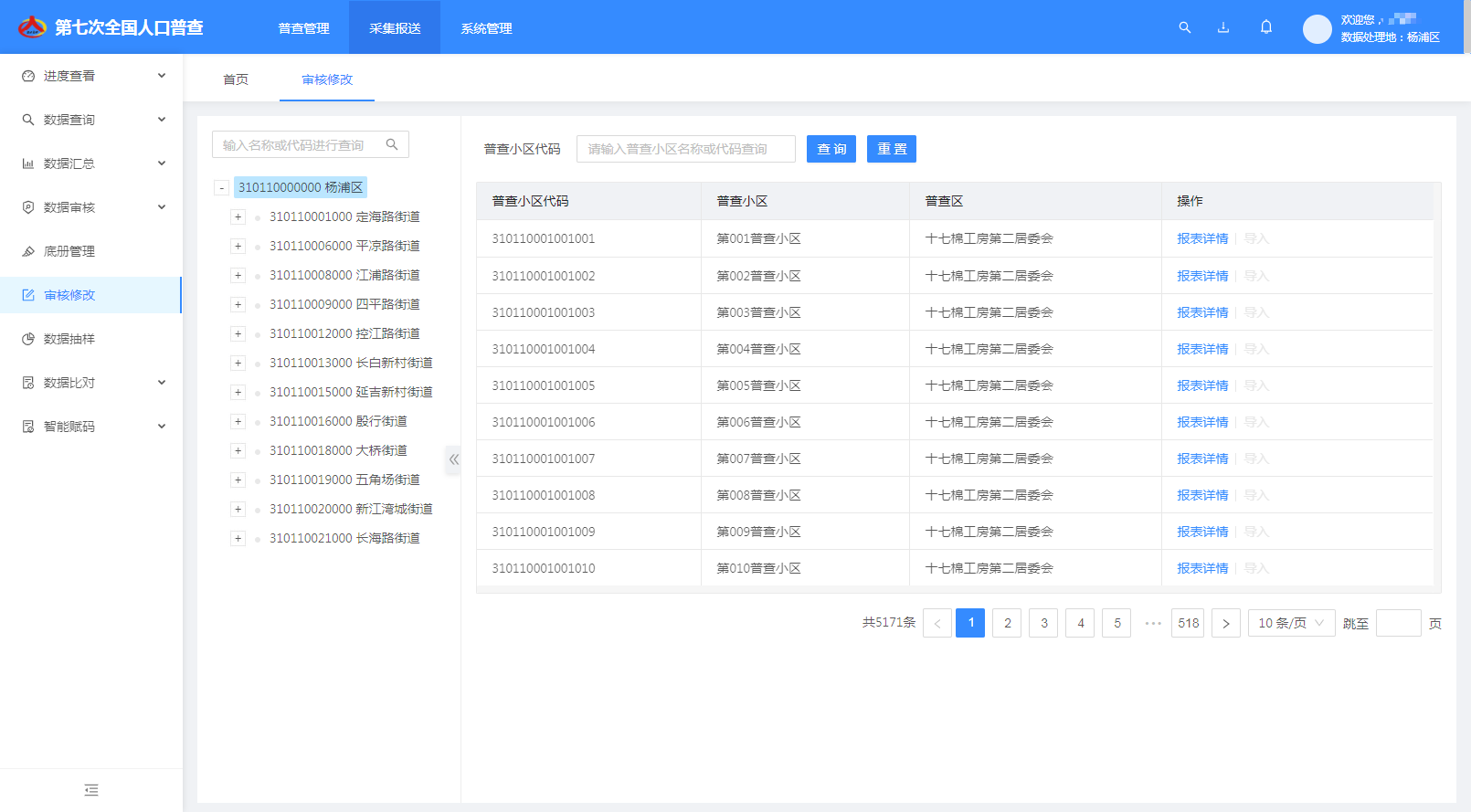 图 2-2 审核修改数据查看列表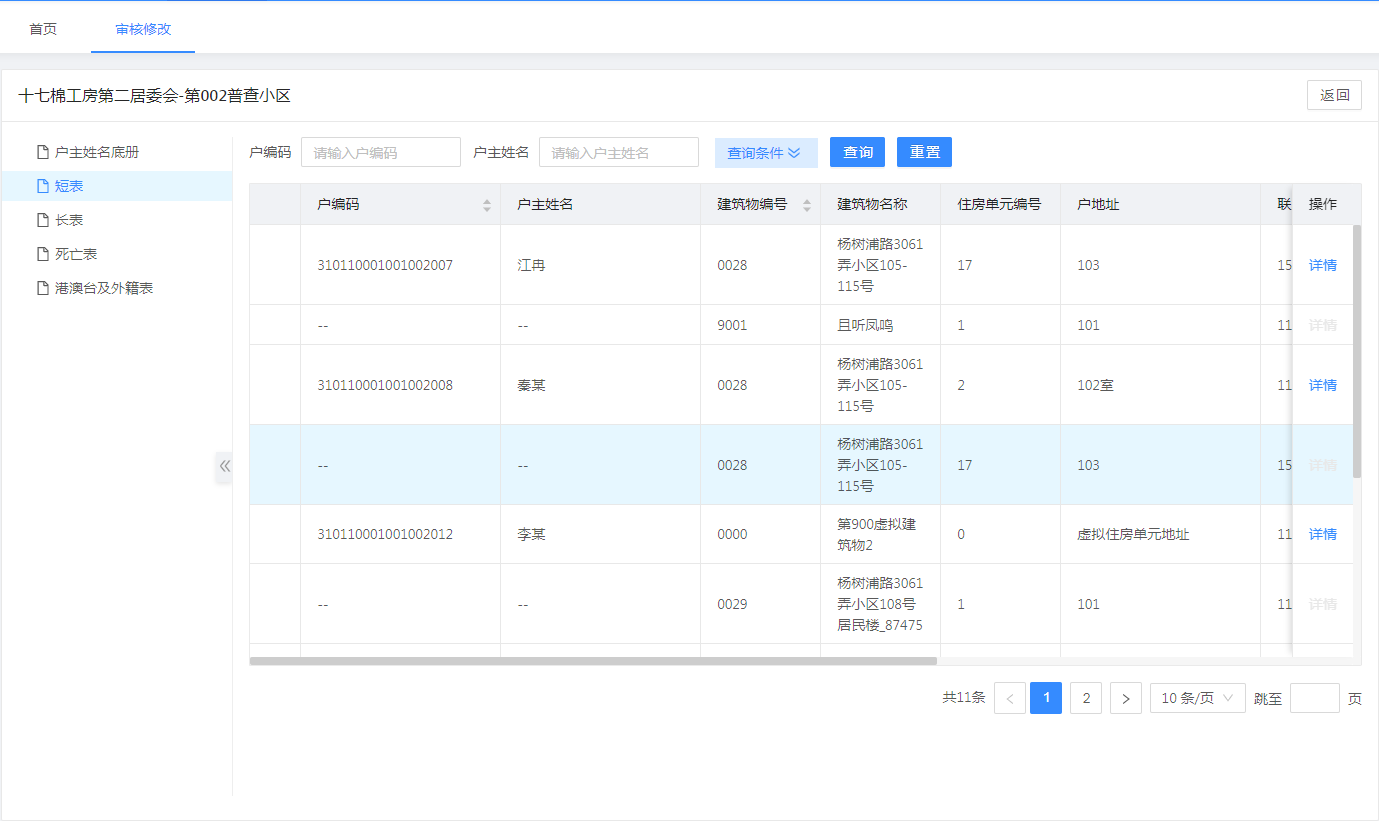 图 2-3 审核修改数据查看列表_短表列表点击列表最后一列中的“详情”，可打开报表详情进行查看，如下图所示：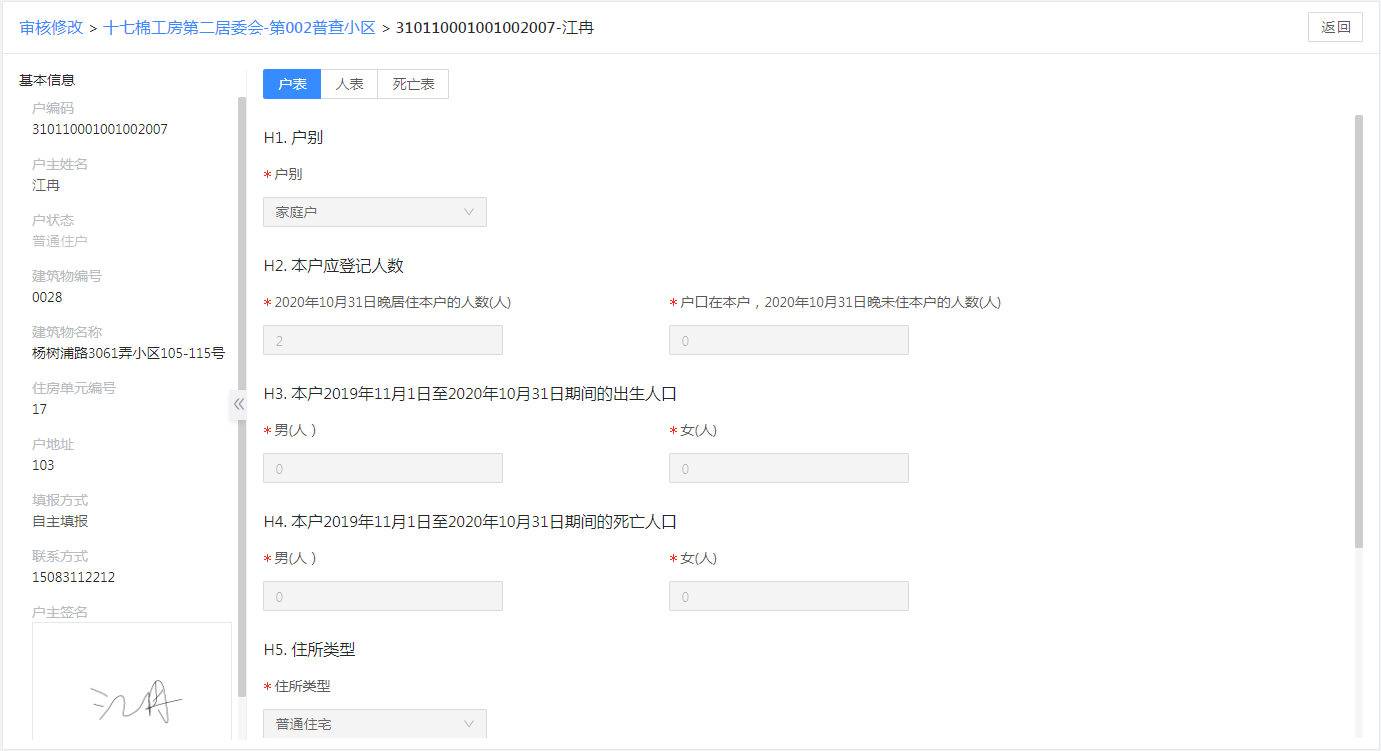 图 2-4 审核修改报表详情查看_短表详情区县级用户区县级数据处理员可对数据进行查看，有普查小区报表编辑权限；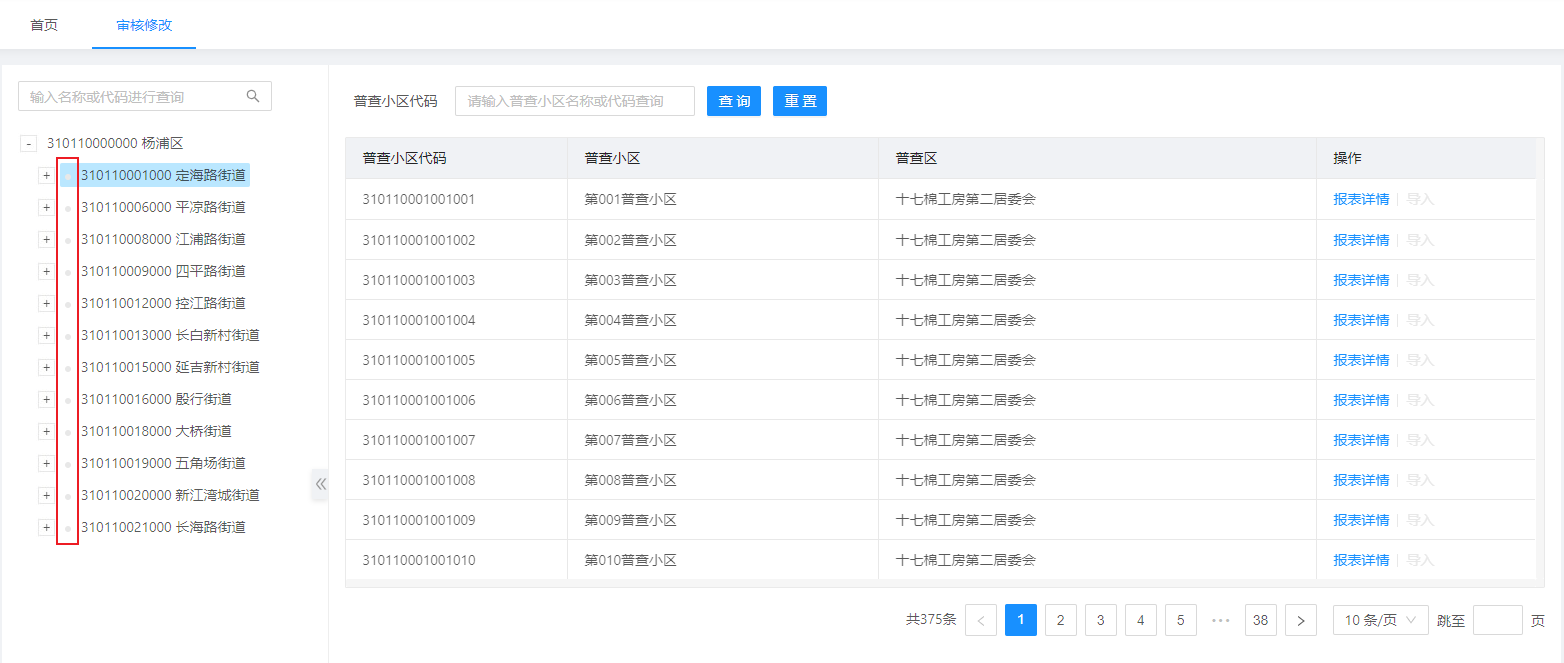 图 2-5 区县级用户_审核修改首页街乡级用户如果国家级管理员已打开该街乡的录入修改开关，则该街乡级数据处理员拥有该普查小区的数据编辑修改权限，可对数据进行取消上报、编辑修改、数据审核、上报操作；如录入修改开关未打开，则该街乡级用户仍能进行数据查看。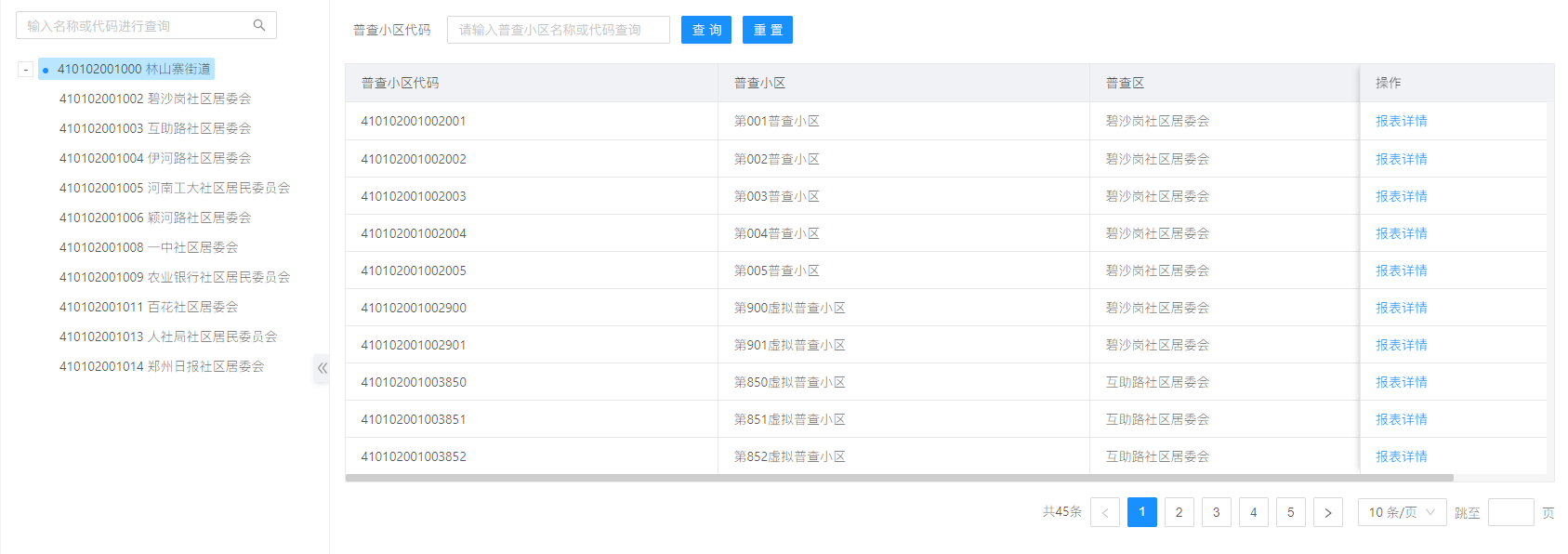 图 2-6 街乡级用户_审核修改首页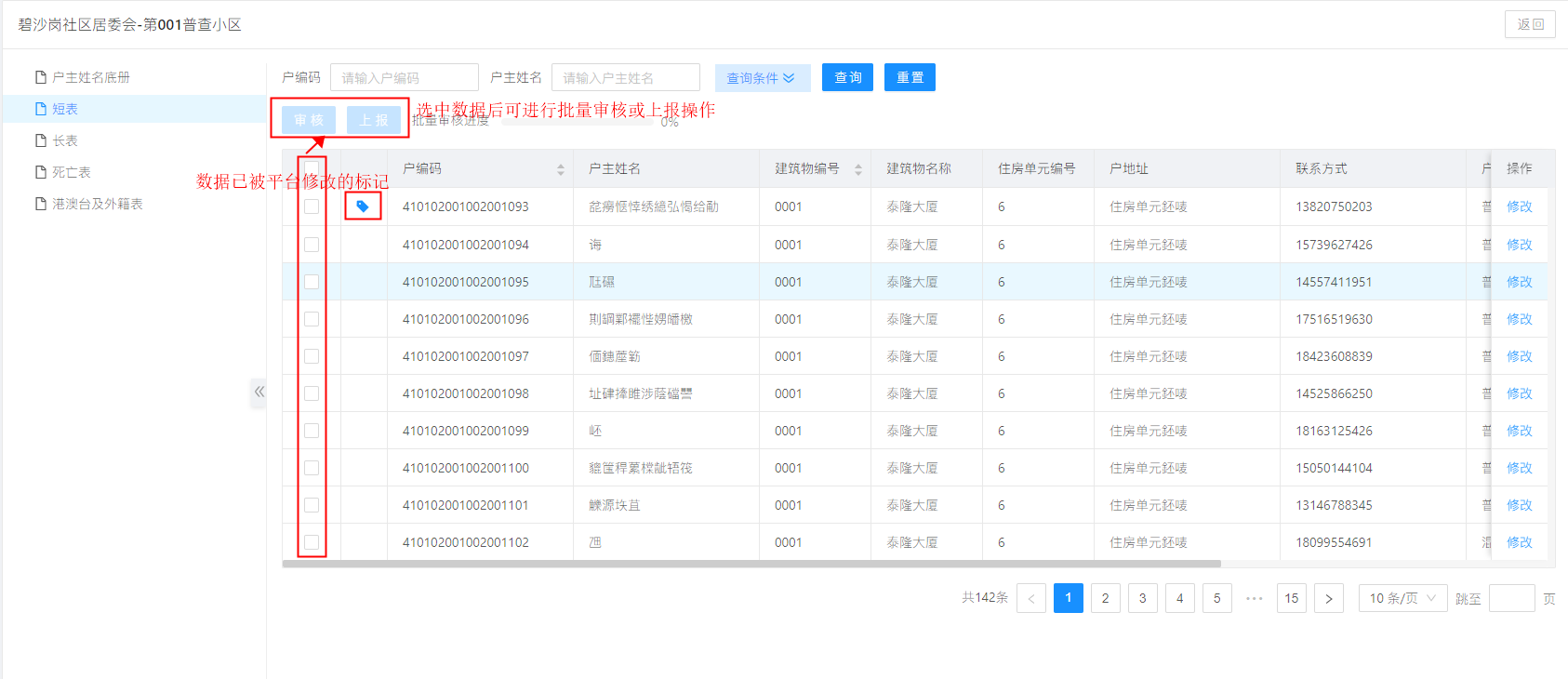 图 2-7 街乡级用户_报表详情_短表列表（有编辑权限）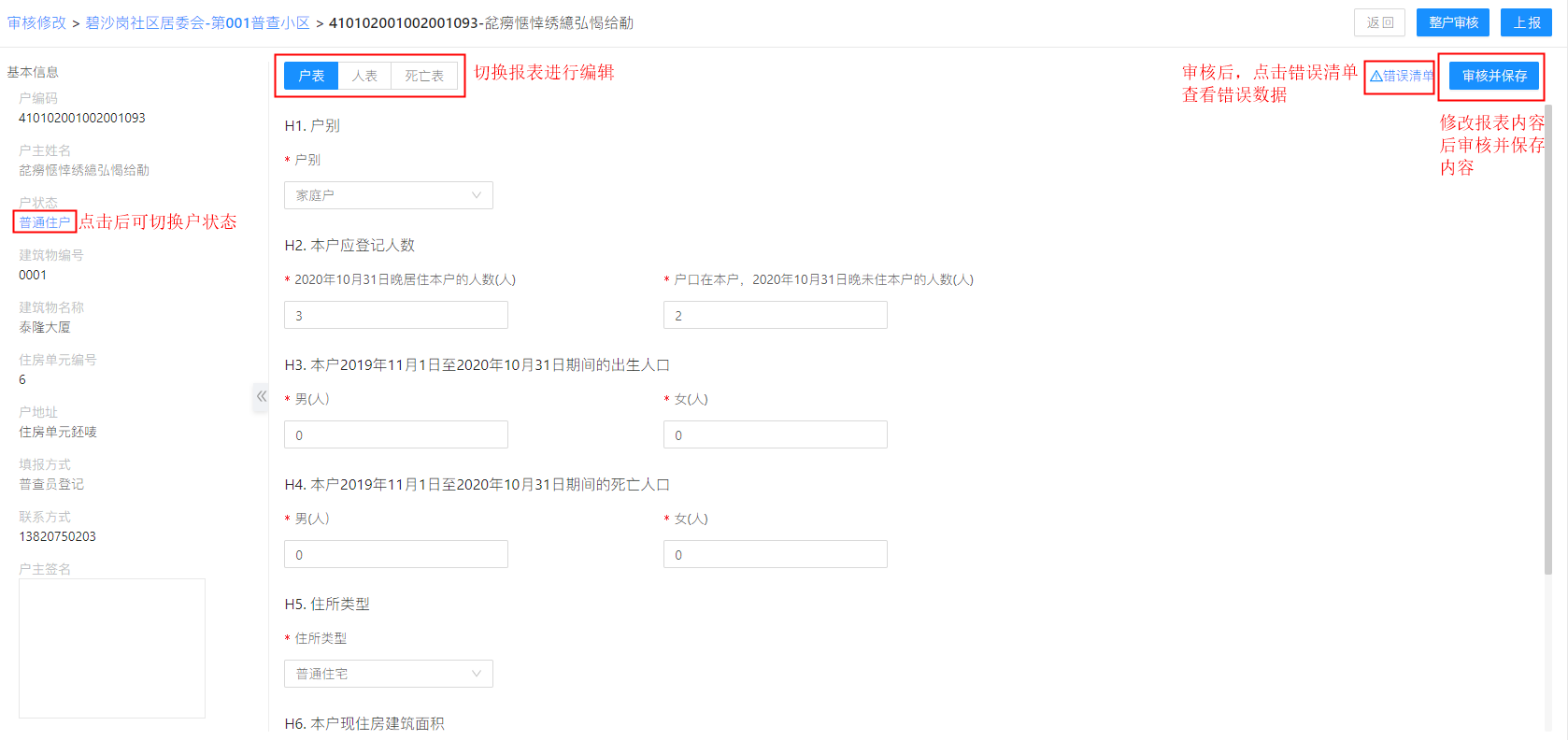 图 2-8 街乡级用户_报表详情_短表详情（有编辑权限）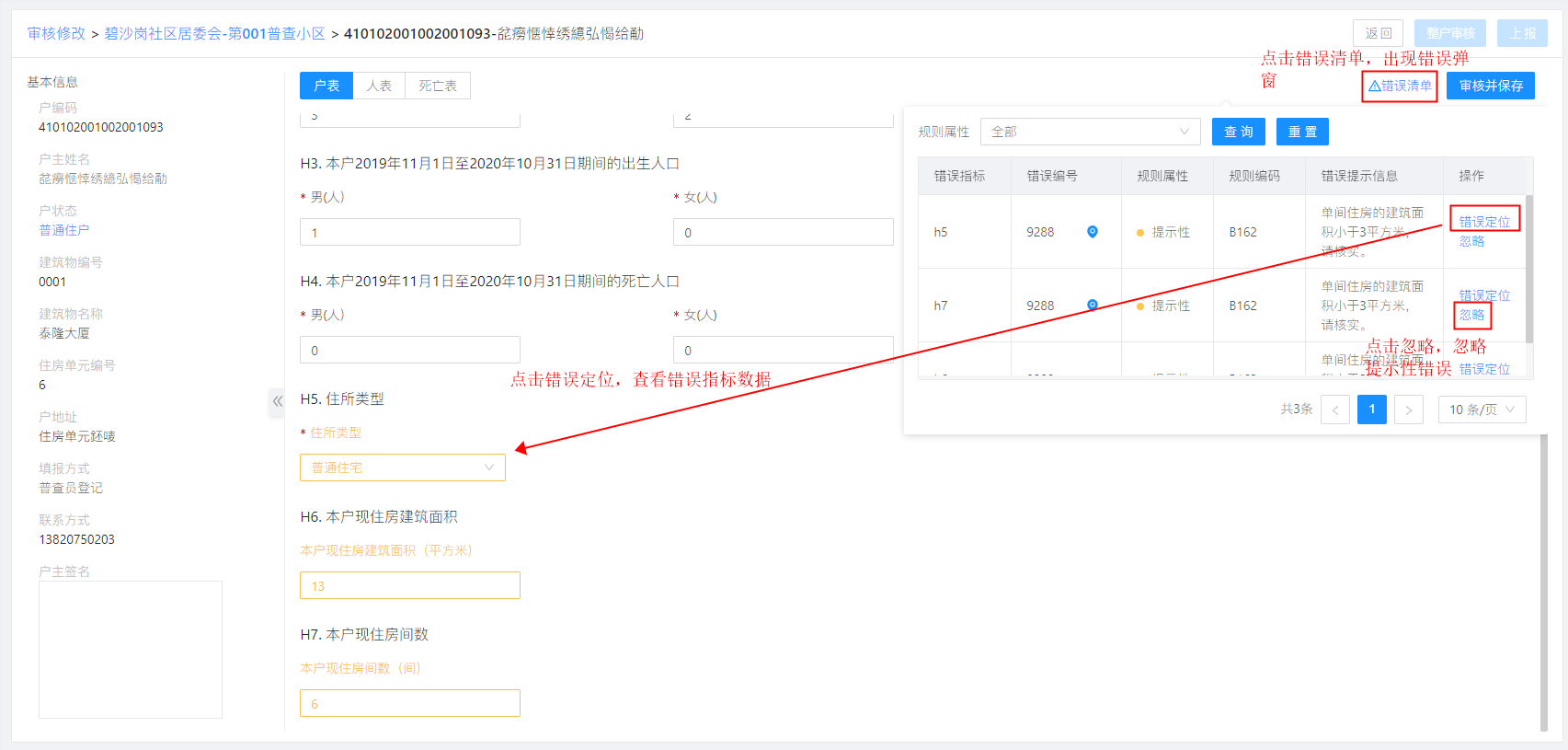 图 2-9 街乡级用户_报表详情_短表_错误清单（有编辑权限）如果该街乡级用户的录入修改开关未开启状态，则普查小区报表数据不可被编辑，只可查看报表详情，与省市级用户查看页面相同，功能说明由于审核修改功能的操作者为区县级、街乡级数据处理员，街乡级用户仅有审核修改功能，故功能说明重点针对街乡级用户的操作进行介绍。查询列表审核修改的主列表由机构树和普查小区列表2个部分组成，如下图所示。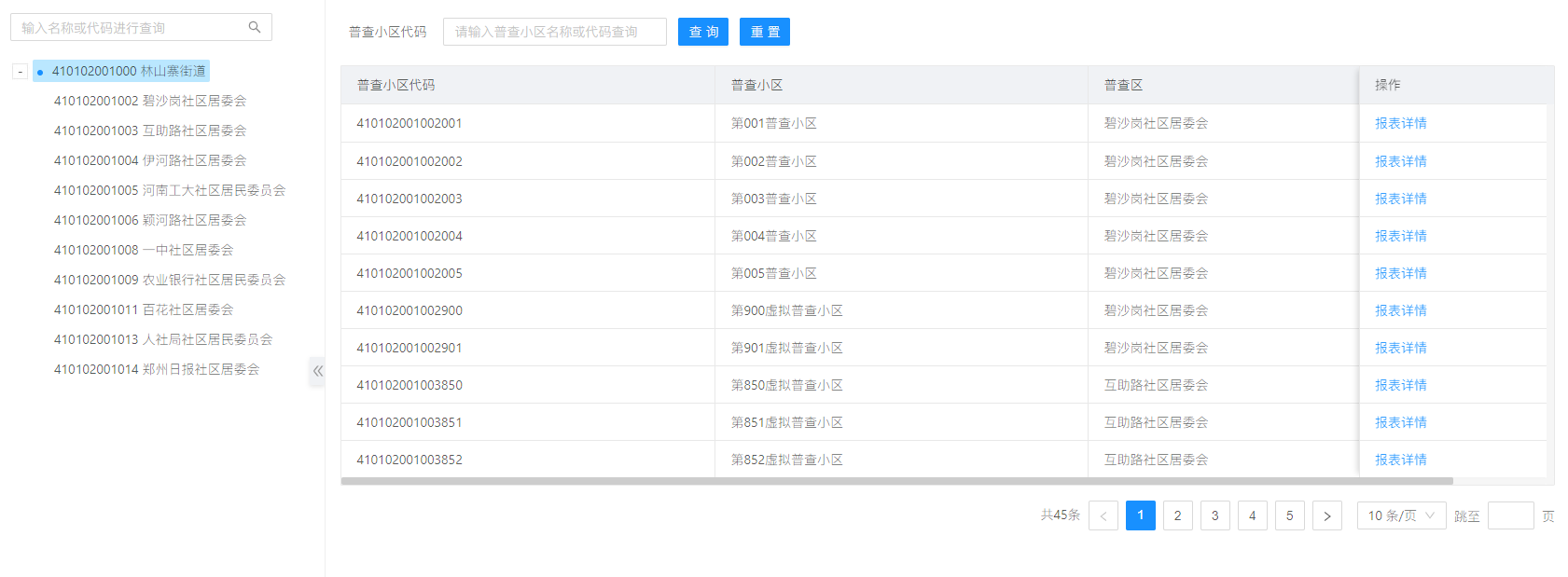 图 2-10 审核修改首页左侧机构树按照用户所在的数据处理地进行显示。左侧普查小区列表上方，用户可通过普查小区名称或者普查小区编码进行模糊搜索。报表详情街乡级数据处理员，通过点击列表中最后一列内的【报表详情】，可打开普查小区所包含的报表清单，如下图所示。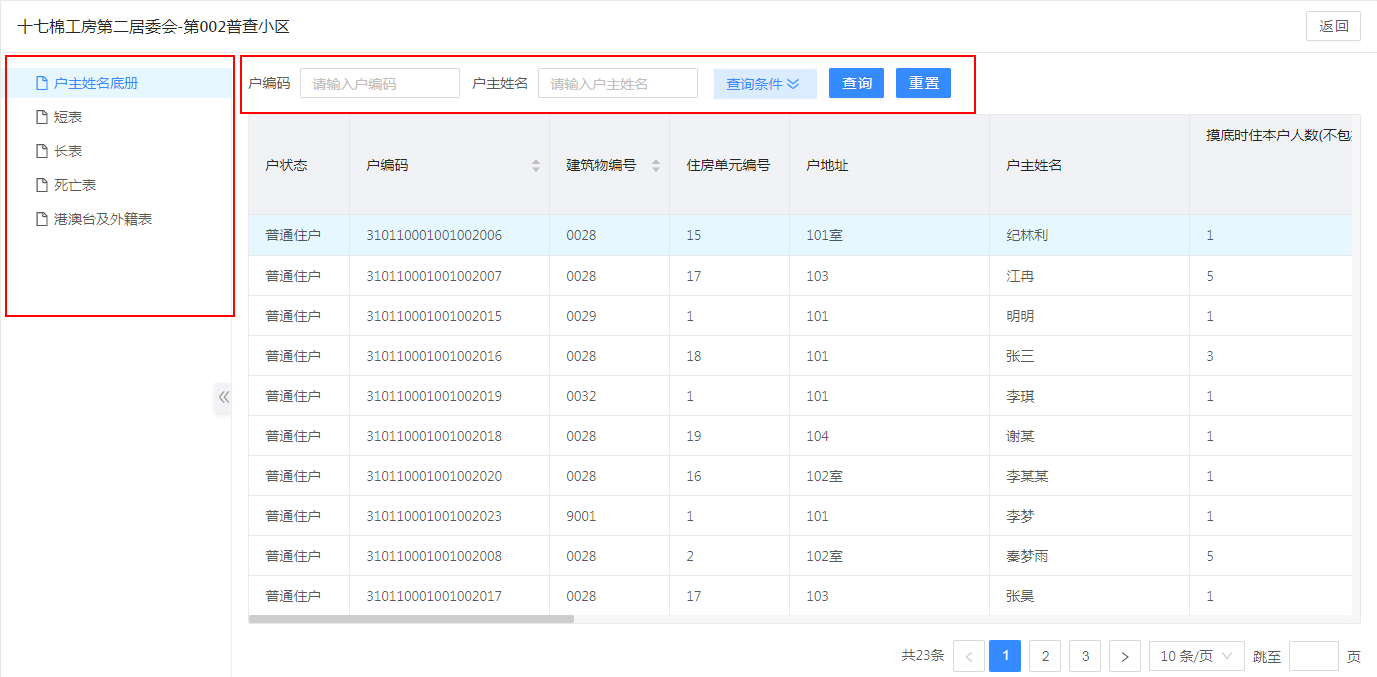 图 2-11 报表详情查看页打开报表详情页，左侧是报表列表，按【户主姓名底册】、【短表】、【长表】、【死亡表】、【港澳台及外籍表】排列，点击一个报表类型，则可展示相应的普查数据。用户可点击右上角的【返回】按钮，返回审核修改首页。户主姓名底册户主姓名底册中的信息【底册管理】下的普查小区底册内容一致，在审核修改功能中，【户主姓名底册】只能查看，不可修改。户主姓名底册可通过户编码、户主姓名进行模糊查询，高级查询的条件包含：户状态、是否自主填报。短表列表：打开短表列表，数据以户为单位进行显示，如下图所示。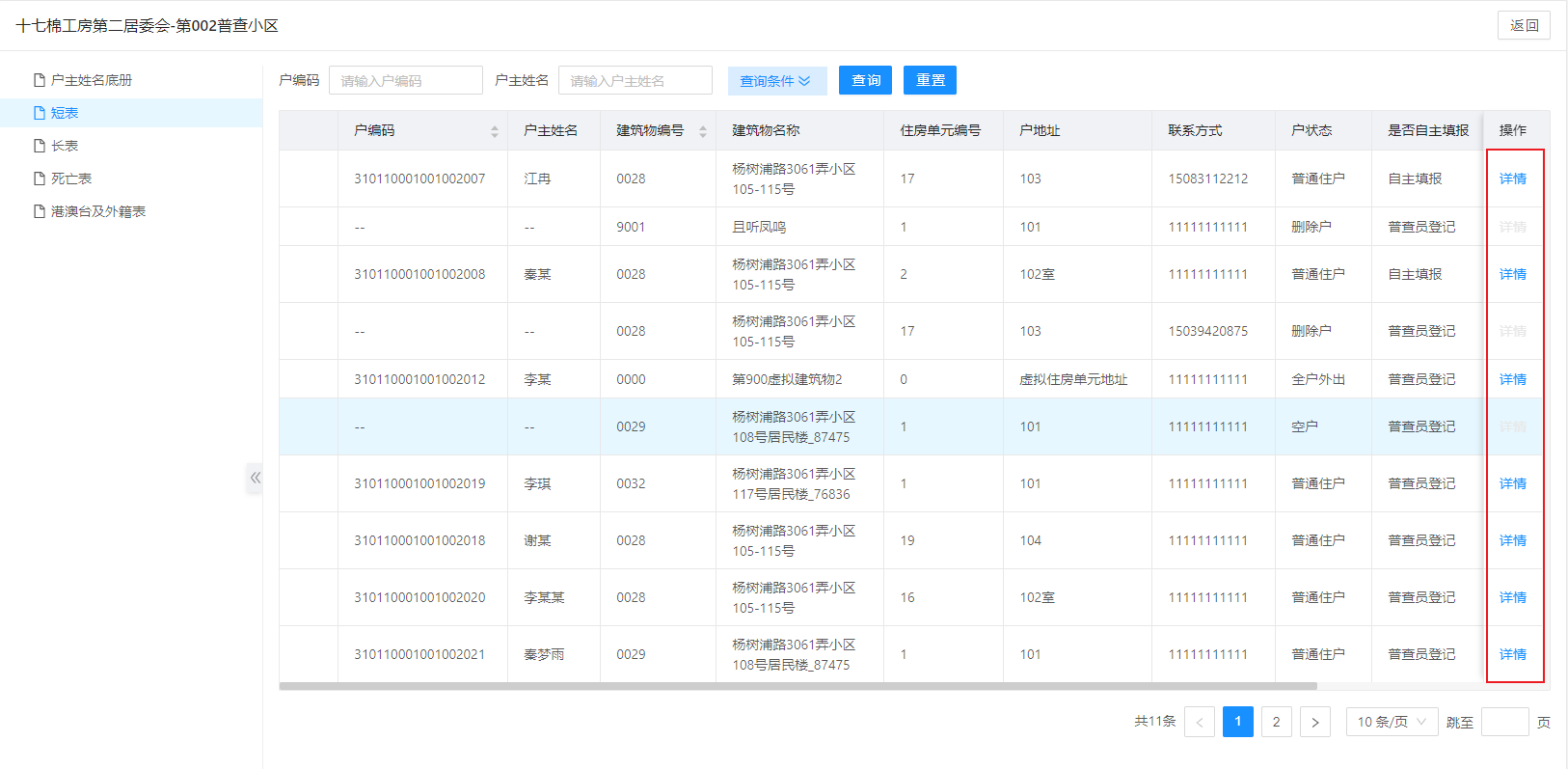 图 2-12 短表列表短表列表的查询条件包括：户编码、户主姓名。高级查询条件包含：户状态、是否自主填报、填报状态、平台修改。需要注意，此处的户状态只包含：空户、普通住户、全户外出、混合户、删除户。全户死亡和外籍户的分别在【死亡表】和【港澳台及外籍表】中进行显示。编辑修改：点击列表后方的“修改”，打开编辑修改页面，如下图所示。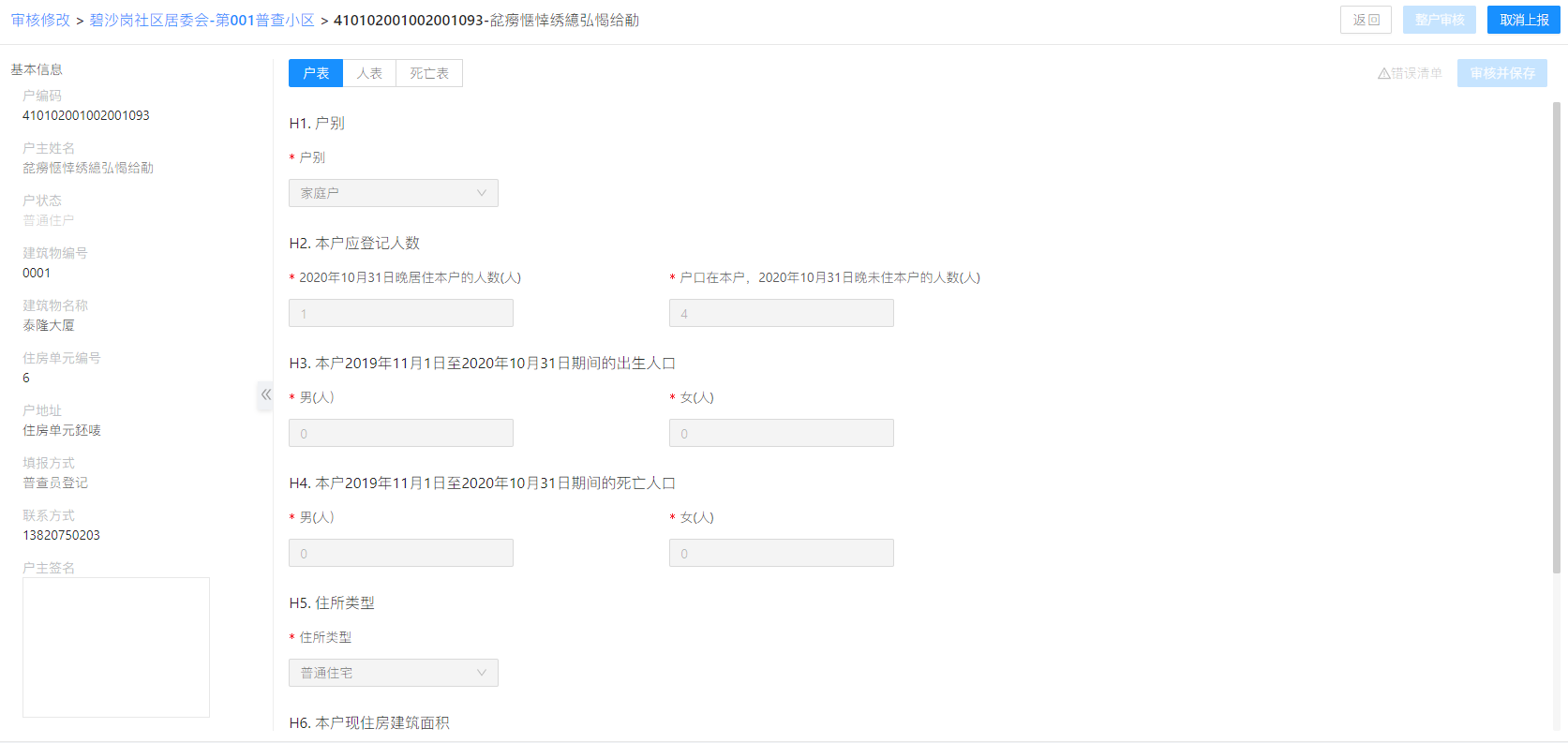 图 2-13 进入编辑修改页点击右上角“取消上报”按钮后，可进行编辑操作。编辑修改页面录入时，完成一个指标的输入后，可直接按键盘上的回车键或者Tab键跳转至下一输入项。审核上报：编辑完成后，可点击右上角的“审核并保存”按钮进行保存。该户下的所有表均进行了“审核并保存”后，可进行“整户审核”。如果一户中有任何一张报表审核未通过，整户审核都不能操作。支持单表审核和整户审核，单表审核时，若审核不通过，点击“错误清单”按钮，显示详细错误，点击【错误定位】，可直接定位到相关的错误指标。若为提示性错误，可点击“忽略”按钮。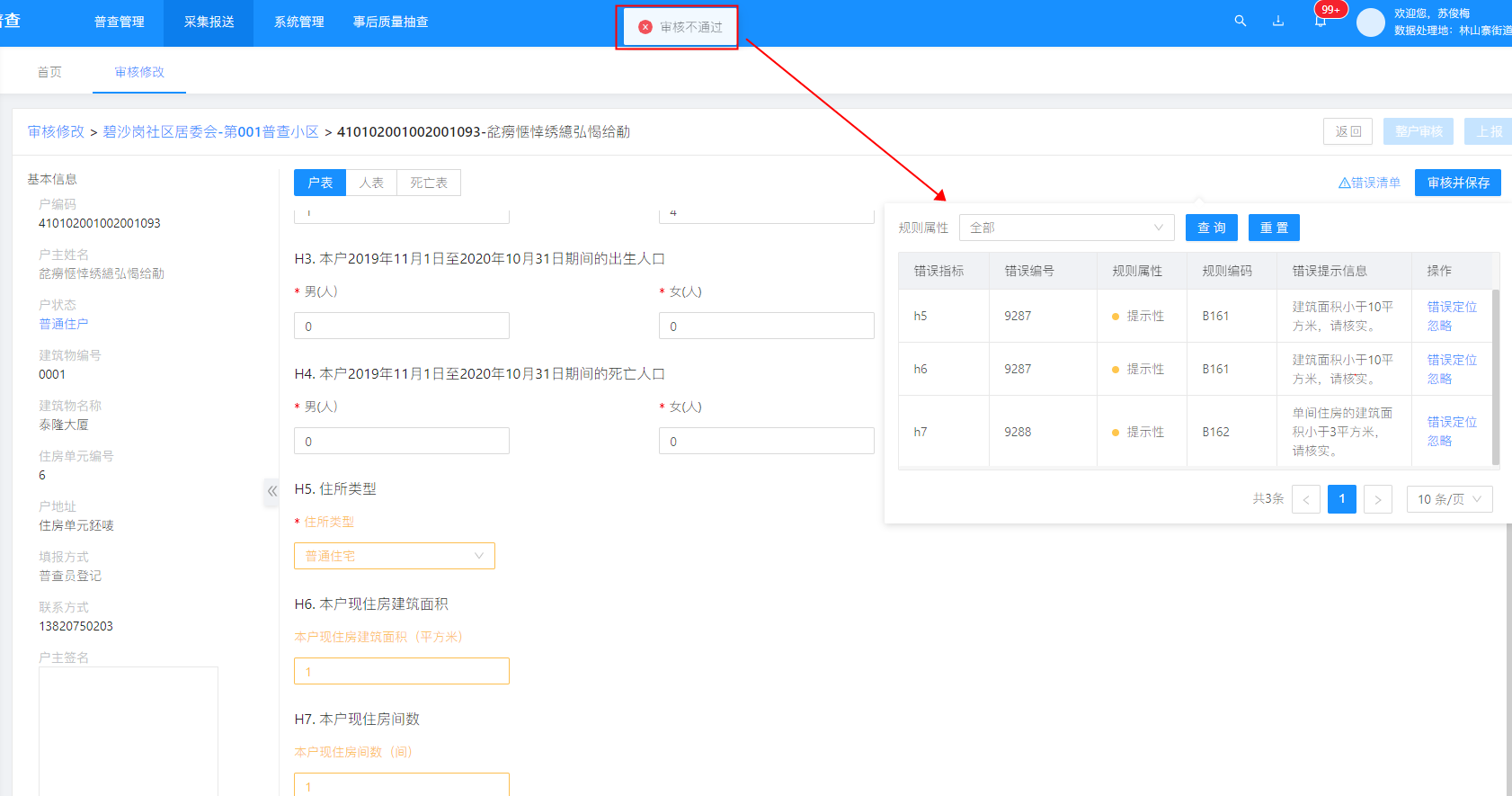 图 2-14 错误清单在错误清单中，针对已经定位过的错误，系统会自动做出标记，帮助用户区分哪些错误已经定位修改过了。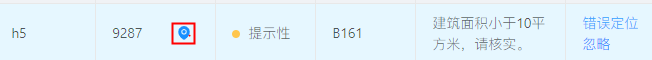 图 2-15 定位错误当所有单表通过审核后，点击“整户审核”按钮，进行整户审核。若审核不通过，点击“错误清单”，查看整户审核错误。整户审核的错误无法定位到单独的指标。当整户审核错误中包含强制性错误与提示性错误时，只能先将强制性错误修改后，才能忽略提示性错误。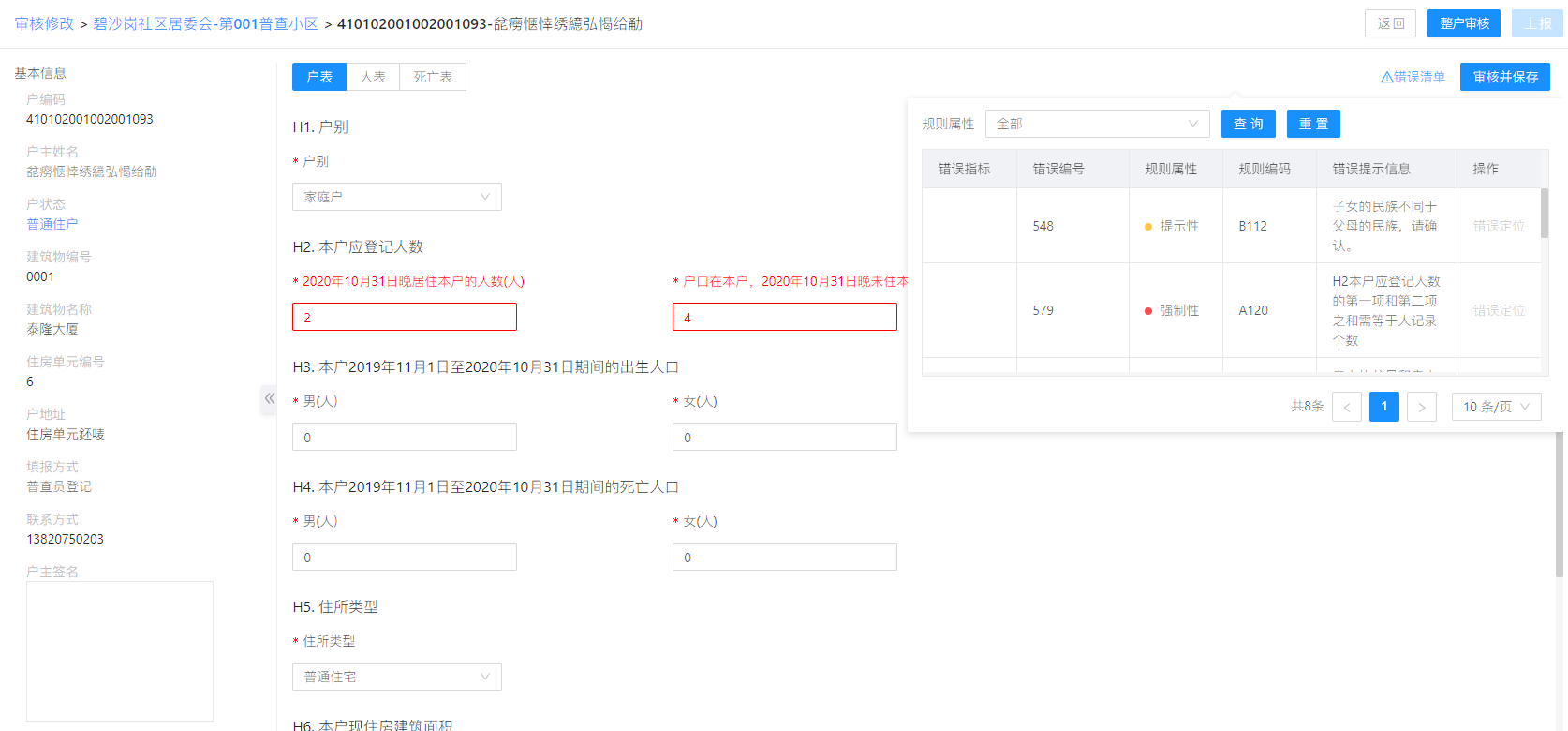 图 2-16 整户审核错误清单审核通过后的记录，可点击右上角的上报按钮，执行上报操作。平台端修改标记通过平台端修改的记录，保存、审核或上报后，均被标记为“平台端修改”，可在短表、长表、死亡表、港澳台及外籍表查询列表中通过该状态进行过滤和查找。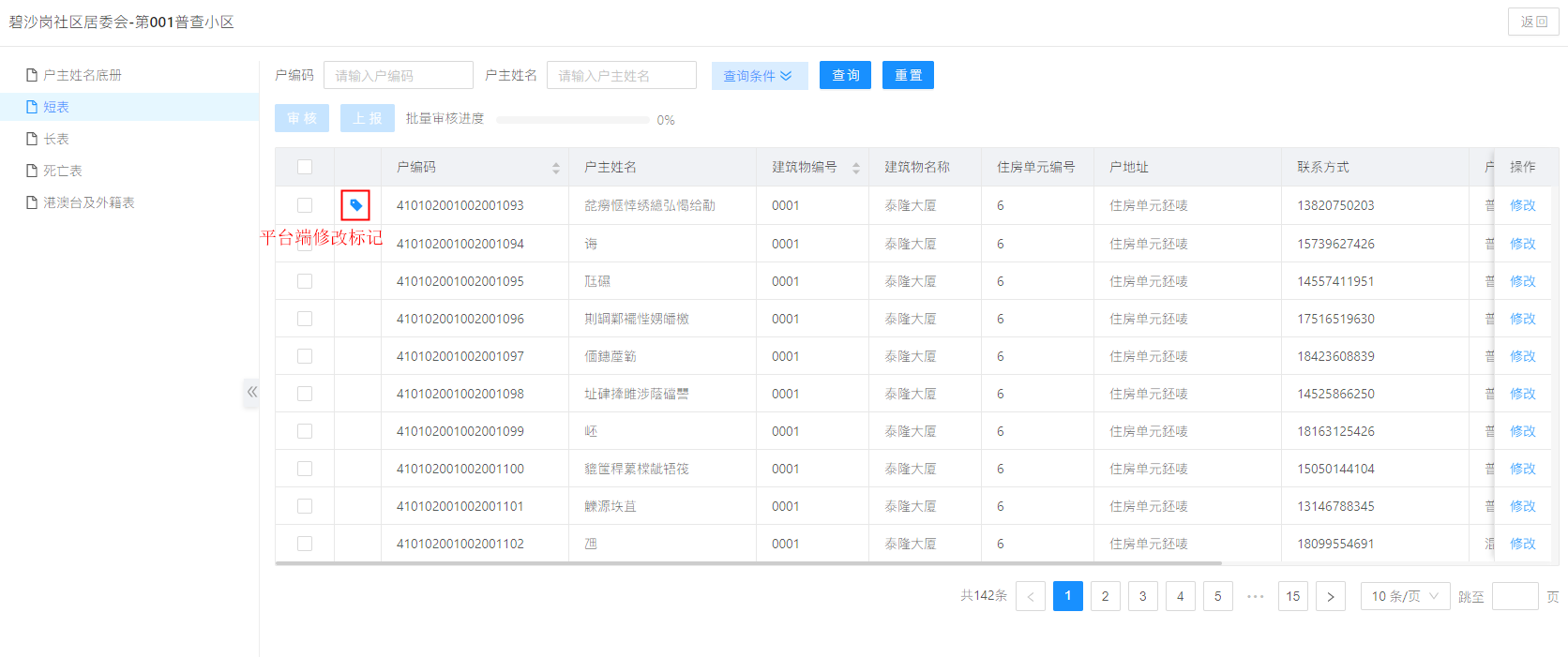 图 2-17 平台端修改标记切换户状态在短表列表中，如某条记录为“空户”或“删除户”，可直接切换户状态。切换户状态后，页面会直接跳转至报表编辑页，用户可直接进行修改、审核、上报等操作。如下图所示。 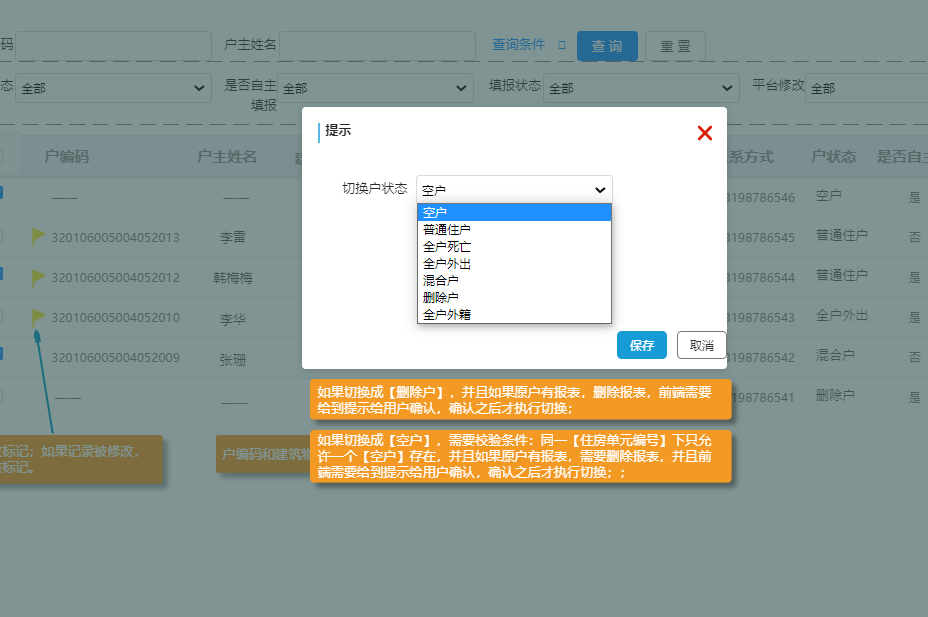 图 2-18 空户、删除户切换户状态若户状态为除空户、删除户外的其他选项，则在编辑页面取消上报后，点击户状态文字，在弹窗中切换户状态，如下图所示：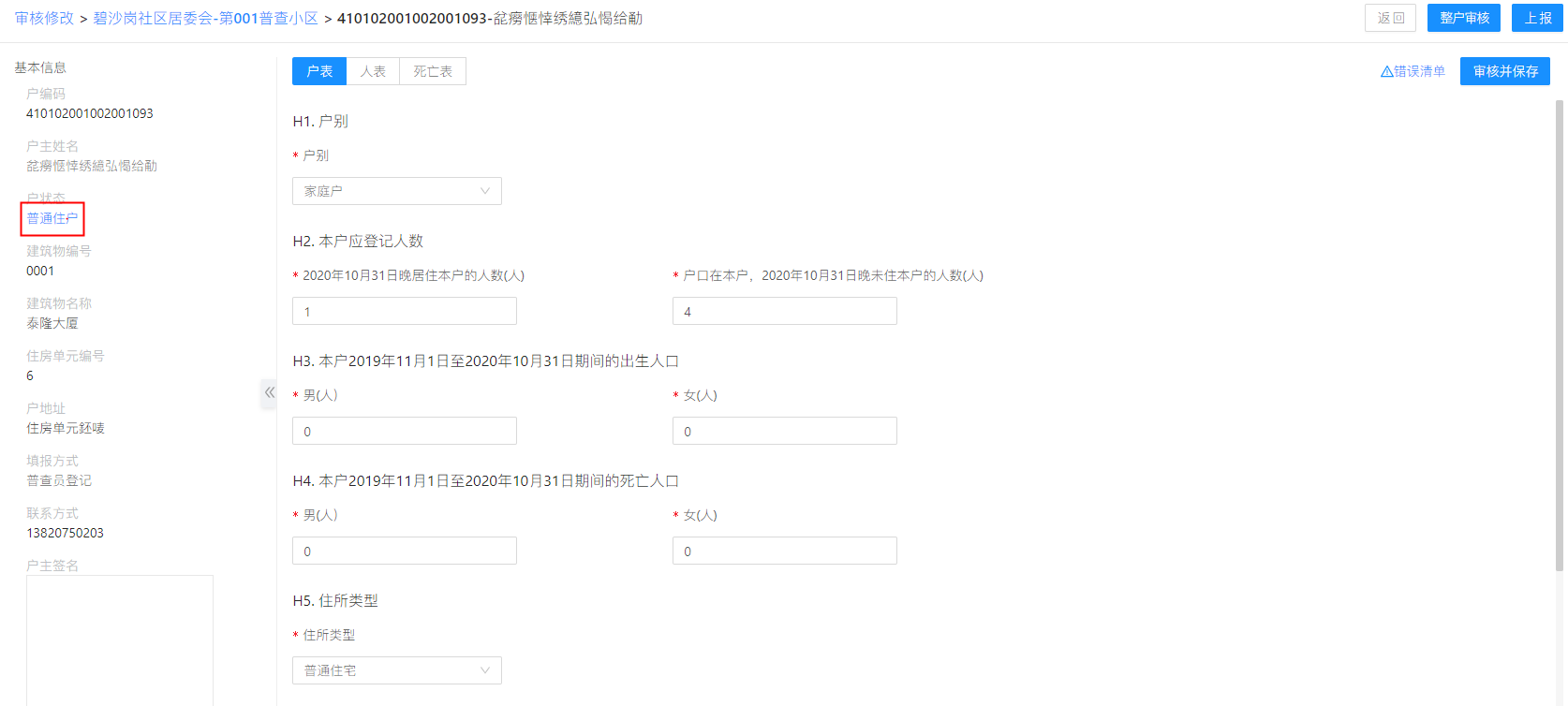 图 2-19 编辑页面切换户状态批量审核与上报当未上报的数据过多时，可勾选多条数据，点击“审核”按钮，进行批量审核操作。审核过程中将展示审核进度。请注意，勾选的数据填报状态需为已上报外的其他状态，审核按钮才可点击。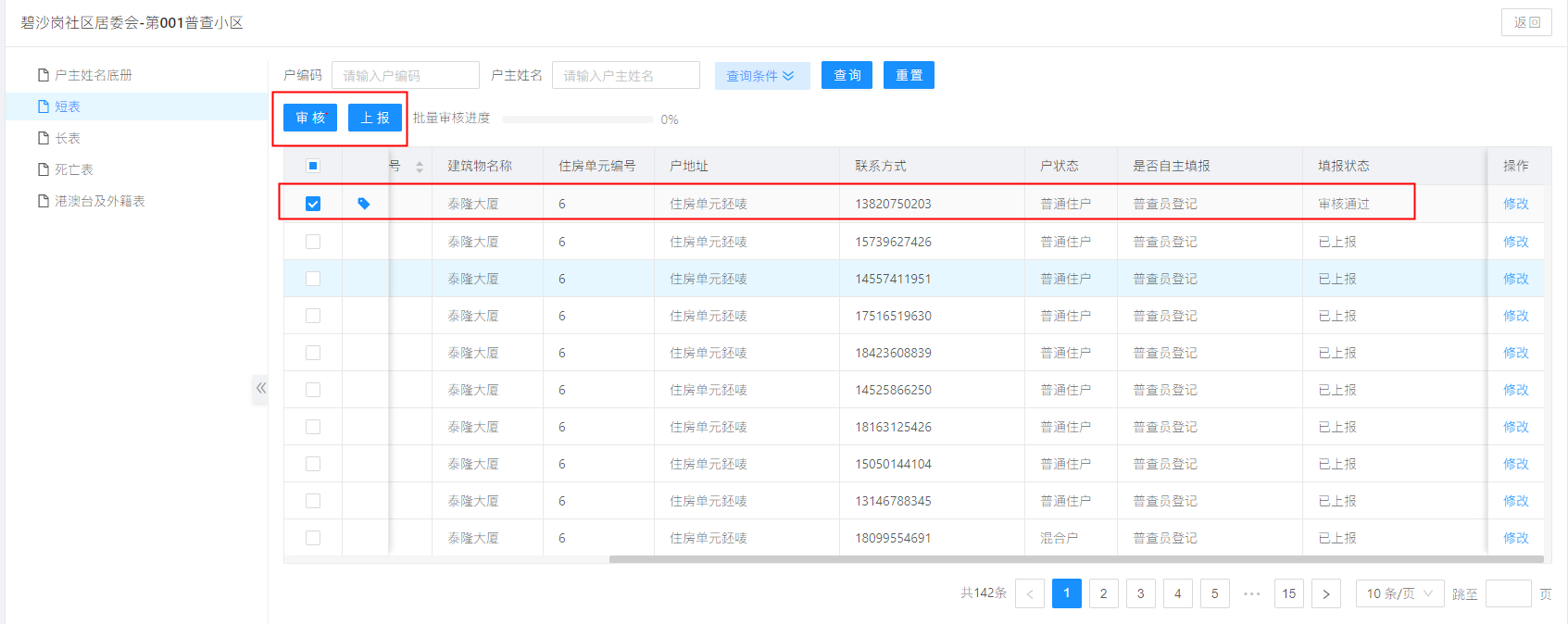 图 2-20 批量审核勾选多条审核通过的数据，点击上报按钮，可批量上报多条数据。请注意，勾选的数据填报状态需为审核通过，上报按钮才可点击。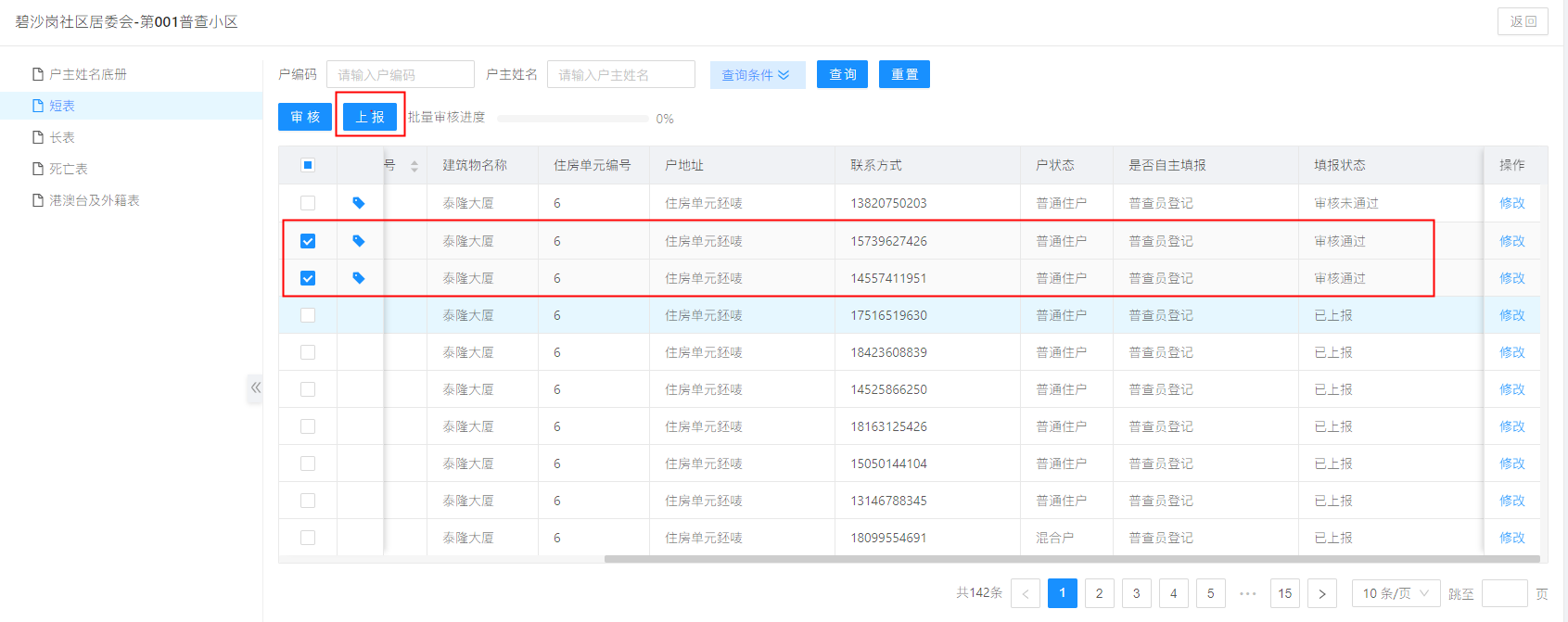 图 2-21 批量上报长表在报表详情页点击长表，即可打开长表列表，列表中以户为单位显示普查小区下的所有长表记录，如下图所示。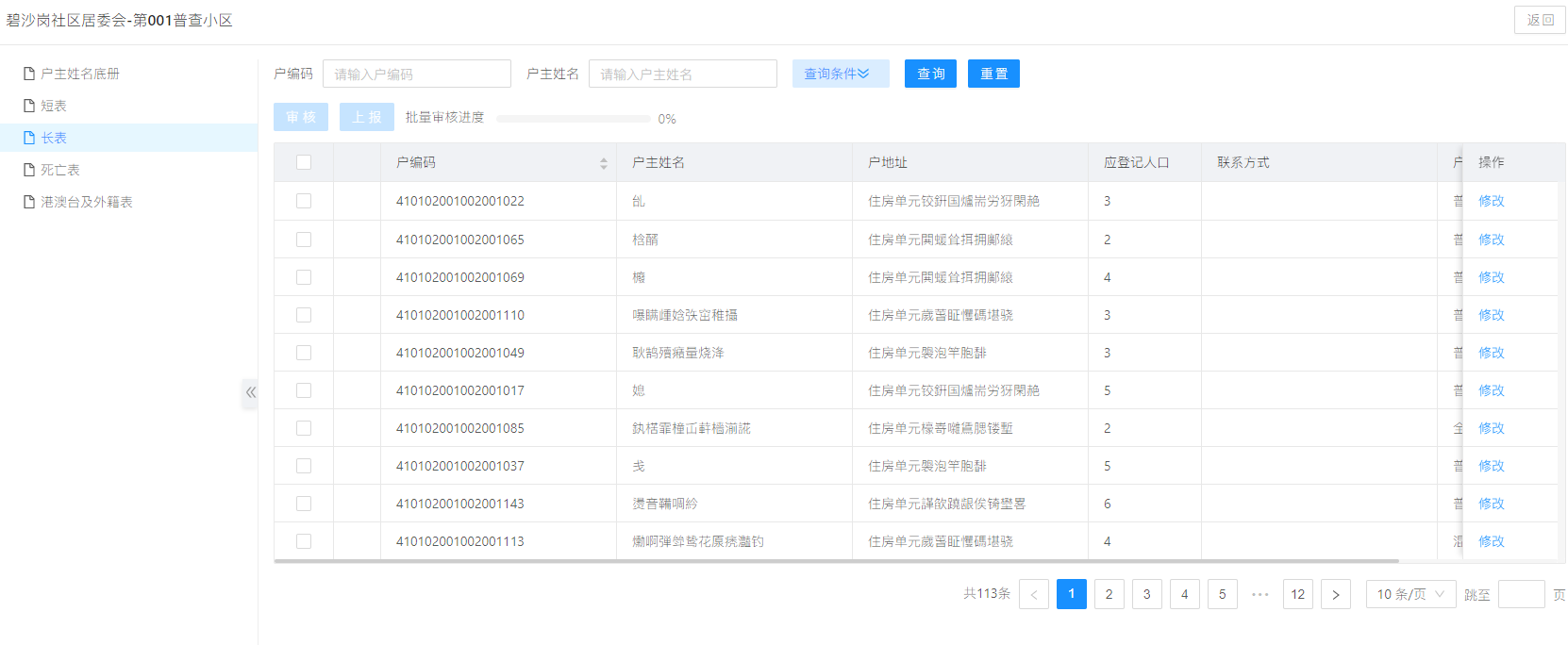 图 2-22 长表列表长表的操作过程，请参见短表的编辑修改、审核、上报过程。死亡表在报表详情页点击死亡表，即可打开死亡表列表，列表中以户为单位显示普查小区下的所有全户死亡的短表记录，如下图所示。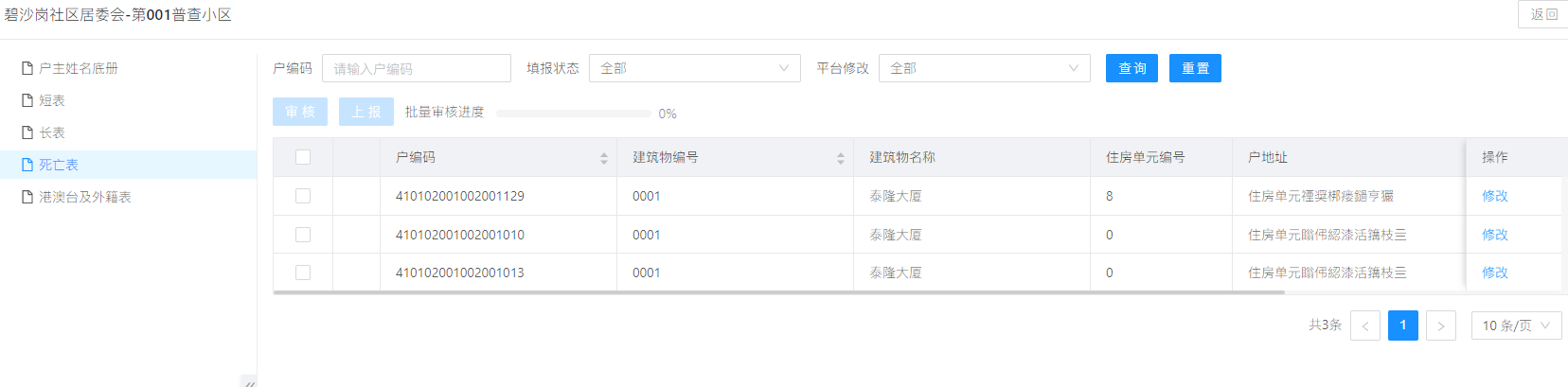 图 2-23 死亡表列表死亡表的操作过程，请参见短表的编辑修改、审核、上报过程。港澳台及外籍表在报表详情页点击港澳台及外籍表，即可打开港澳台及外籍表列表，列表中以户为单位显示普查小区下的所有港澳台及外籍表记录。港澳台及外籍表的操作过程，请参见短表的编辑修改、审核、上报过程。日志记录各街乡级数据处理员对普查数据的修改和操作过程，审核修改模块会自动生成修改日志，并保存在系统中。各级系统管理员可通过【日志管理】功能进行查询。日志中记录了用户修改报表的前值与后值，但敏感信息进行了加密处理。查询日志时需要在日志管理功能中的“功能模块”中选择“审核修改”，进行查询即可，如需要查询某些特定条件的日志，可输入时间段和关键字进行检索。如下图所示。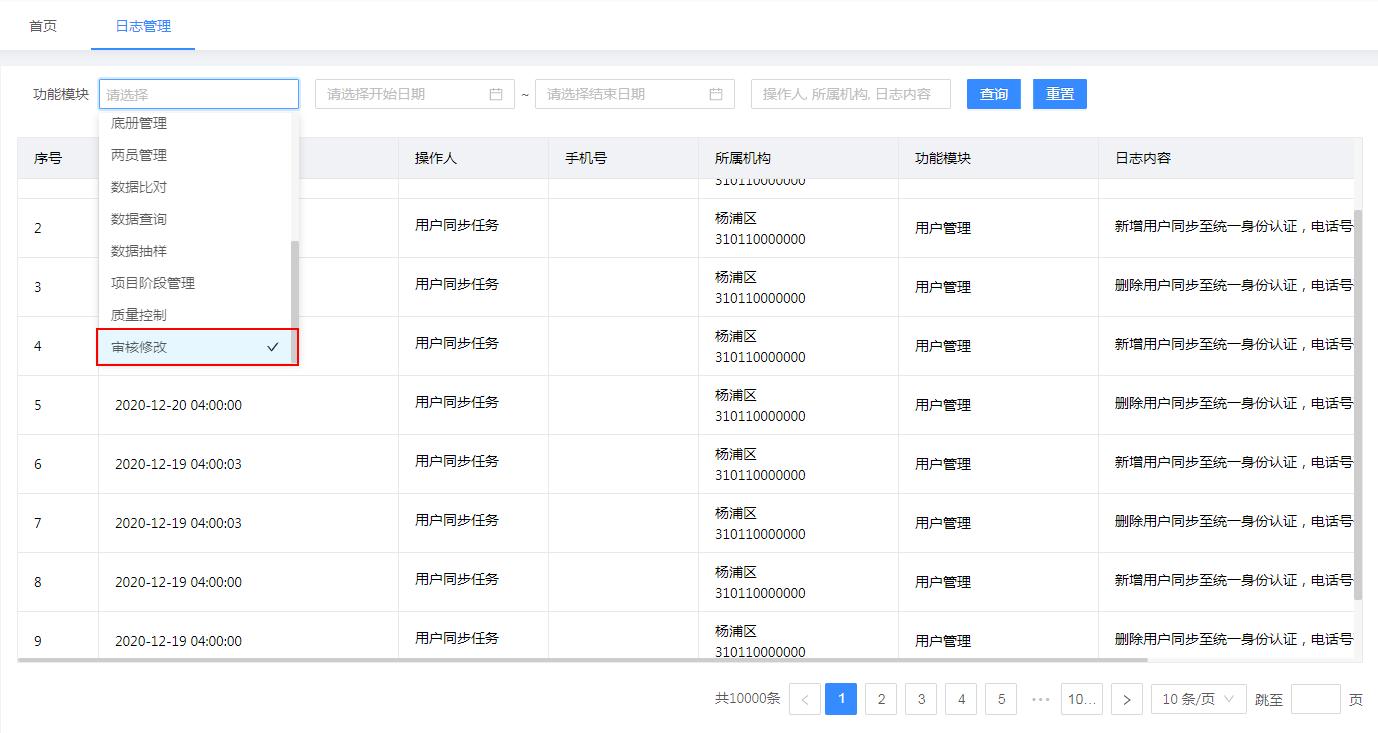 图 2-24 日志管理-审核修改日志查询